FBBZ-3Application for Fireblight Buffer Zone StatusPlease complete this form in BLOCK CAPITALS.A new application must be submitted each year.APPLICANT’S DETAILS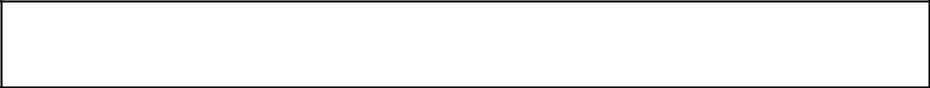 Company name: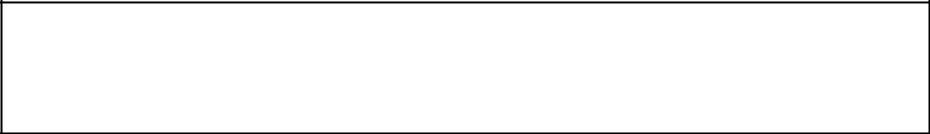 Full postal address: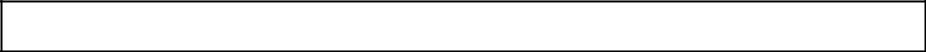 E-mail address: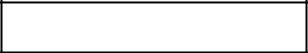 UK/NI Registration No:Name in full of person who will be 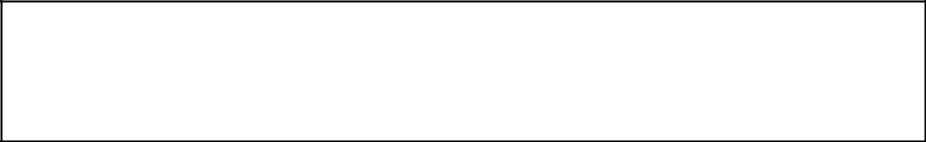 responsible for inspecting plants, issuingplant passports and keeping records:Please indicate whether you intend to grow any Fireblight host plants from seed, cuttings or grafts during the next year (tick as appropriate):      	YES             NO  Host plants of Fireblight intended for planting and pollen for pollination but excluding fruit and seeds: Amelanchier; Chaenomeles; Cotoneaster; Crataegus; Cydonia; Eriobotrya; Malus; Mespilus; Photinia (species davidiana); Pyracantha; Pyrus; Sorbus. These plants require a plant passport at all stages in trade down to the final consumer.Signature:	__________________________________________ (Company owner)Date:	__________________________________________Please submit this application form to the address below along with a map of your nursery with the boundaries of your proposed buffer zone marked in red. NB. Please refer to Fireblight Buffer Zones – Explanatory Notes. Existing members of the scheme will find maps of their buffer and nursery premises attached. If the maps are incorrect, please send through any alterations.Your completed application form and map should be sent to:DAERAPlant Health Inspection BranchRoom 1022, Dundonald HouseUpper Newtownards RoadBallymiscawBELFASTBT4 3SBEmail: planthealth@daera-ni.gov.ukPhone: 028 9052 4168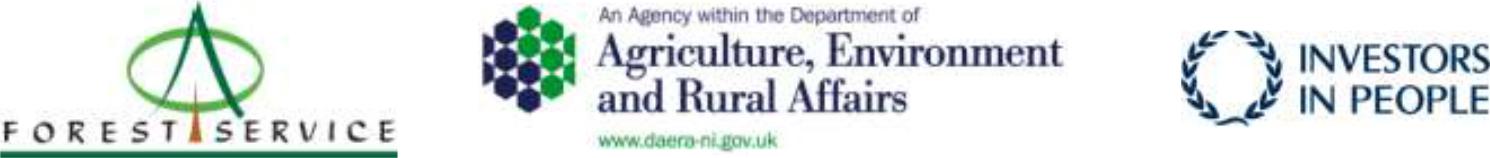 